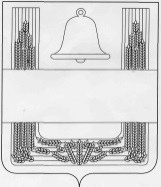 ПОСТАНОВЛЕНИЕАДМИНИСТРАЦИИ СЕЛЬСКОГО ПОСЕЛЕНИЯ НИЖНЕ-КОЛЫБЕЛЬСКИЙ СЕЛЬСОВЕТ ХЛЕВЕНСКОГО МУНИЦИПАЛЬНОГО РАЙОНА ЛИПЕЦКОЙ ОБЛАСТИ09 июня 2021года                    с. Нижняя Колыбелька                            № 35О признании утратившими силу некоторых постановлений администрации сельского поселения Нижне-Колыбельский сельсовет Хлевенского муниципального района Липецкой области Российской ФедерацииВ целях приведения нормативных правовых актов в соответствие с действующим законодательством администрация сельского поселенияПОСТАНОВЛЯЕТ:1.Признать утратившим силу следующие постановления администрации сельского поселения Нижне-Колыбельский сельсовет Хлевенского муниципального района Липецкой области Российской Федерации :1) от 24.05.2016 года № 39 "Об утверждении административного регламента предоставления муниципальной услуги "Предоставление разрешения на отклонение от предельных параметров разрешенного строительства, реконструкции объектов капитального строительства";2) от 24.10.2016 года № 88  "О внесении изменений в постановление администрации сельского поселения от 24.05.2016 года № 39 "Об утверждении административного регламента предоставления муниципальной услуги "Предоставление разрешения на отклонение от предельных параметров разрешенного строительства, реконструкции объектов капитального строительства";3) от 21.12.2018 года № 116   "О внесении изменений в постановление администрации сельского поселения от 24.05.2016 года № 39 "Об утверждении административного регламента предоставления муниципальной услуги "Предоставление разрешения на отклонение от предельных параметров разрешенного строительства, реконструкции объектов капитального строительства";5) от 27.06.2019 года № 63  "О внесении изменений в постановление администрации сельского поселения от 24.05.2016 года № 39 "Об утверждении административного регламента предоставления муниципальной услуги "Предоставление разрешения на отклонение от предельных параметров разрешенного строительства, реконструкции объектов капитального строительства".6) от 20.02.2020 года №  7 "О внесении изменений в постановление администрации сельского поселения от 24.05.2016 года № 39 "Об утверждении административного регламента предоставления муниципальной услуги "Предоставление разрешения на отклонение от предельных параметров разрешенного строительства, реконструкции объектов капитального строительства".2. Настоящее постановление вступает в силу со дня подписания и подлежит обнародованиюГлава администрации сельского  поселения Нижне-Колыбельский сельсовет                                                   Н.Н. Ушаков   